Johnson County Antique Machinery Association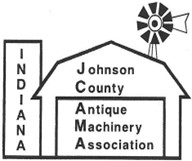 Track Sponsor LevelsJune 15-18, 2023Bronze Sponsor : $100 Listed name on sponsor page in annual program book given to all spectators of 3 day June show Website recognition on our site www.jcamach.org We get 60,000 to 80,000 hits the week of our event. Social media recognition on our Facebook page and other social media outlets used by organization. Banner or signs to be displayed at pull strip for 3 day June show / banner/ signs to be furnished by sponsor. Silver Sponsor : $250 Sponsor to receive half page b/w ad in annual program book given to all spectators of 3 day June show. Website advertisement on our site www.jcamach.org We get 60,000 to 80,000 hits the week of our event.Social media recognition on our Facebook page and other social media outlets used by organization. Sponsor to be announced during event at intervals throughout 3 day show.Banner or signs to be displayed at pull strip for 3 day June show / banner/ signs to be furnished by sponsor. Gold Sponsor : $500 Sponsor to receive full page b/w ad in annual program book given to all spectators of 3 day June show. (A Full color ad can be added for additional cost by April 15 deadline.) Website advertisement on our site www.jcamach.org We get 60,000 to 80,000 hits the week of the event. Social media recognition on our Facebook page and other social media outlets used by organization. Banner or signs to be displayed at pull strip for 3 day June show / banner / signs to be furnished by our organization with proper info from sponsor no later than April 1 deadline. Sponsor to be announced during event at intervals throughout 3 day June show. Sponsor name to be added to newspaper advertisement, and or local radio ads ran by organization ahead of 3 day June show. (Deadline for info to be included in ads April 15)